SELECTMEN’SWORKSHOP  AGENDAAugust 2nd, 20226:00PM Flag Salute 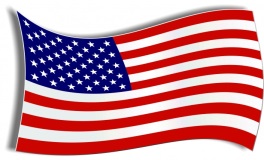 CALL TO ORDER: 6:00 PMROLL CALL: Geoff Johnson, Bill Rand, Gerald Folster, Lee Bryant & Gary FerrillDebbie Hodgins, Administrative Assistant & Nicole MacFarline, ClerkWORKSHOP: NoneMINUTES:  Approve the Select Board meeting minutes for July 5th & 13thADMINISTRATIVE ASSISTANT REPORT:Penobscot County Salt purchase bid - New England Salt for $79.85 tonMMA Annual Election BallotProperty Tax Stabilization for Senior CitizensTOWN CLERK:Appointments for TIF committee membersACO REPORT: See report for April – June 2022CEO REPORT: See monthly reportEDDINGTON FIRE REPORT:   See report - InformationalPENOBSCOT COUNTY SHERIFF REPORT:Officer Pete WentworthPLANNING BOARD:No meeting held for July  COMPREHENSIVE COMMITTEE: No meeting held for JulyTIF COMMITTEE:July meeting minutesOLD BUSINESS:TIF Policy amendment – Need vote to amend  Chemo Pond boat launch update.Eddington Fire Contract update – In negation process at this timeNEW BUSINESS:Notice from Sargent Corp of Intent to comply with the Performance Standards for a QuarryROADS:Clewley Hill RoadWORKSHOP: NoneEXECUTIVE SESSION:  1 M.R.S.A. § 405 (6) © Tax Acquired PropertiesPUBLIC COMMENT:ADJOURNMENT   Motion:               Time: